Инструкция по выполнению заданий по учебной дисциплине «ЛИТЕРАТУРА»                          Четверг 19.11.202012 группа ОПОП «Мастер с\х производства»  (6 часов)  Для выполнения задания вы должны зайти в систему дистанционного обучения (СДО)  Артинского агропромышленного техникума.  (ПУТЬ/ http://aat-arti.ru/   главная страница, вкладка , ввести логин и пароль, далее вкладка «Мои курсы», курс  «Русская литература  19 в.)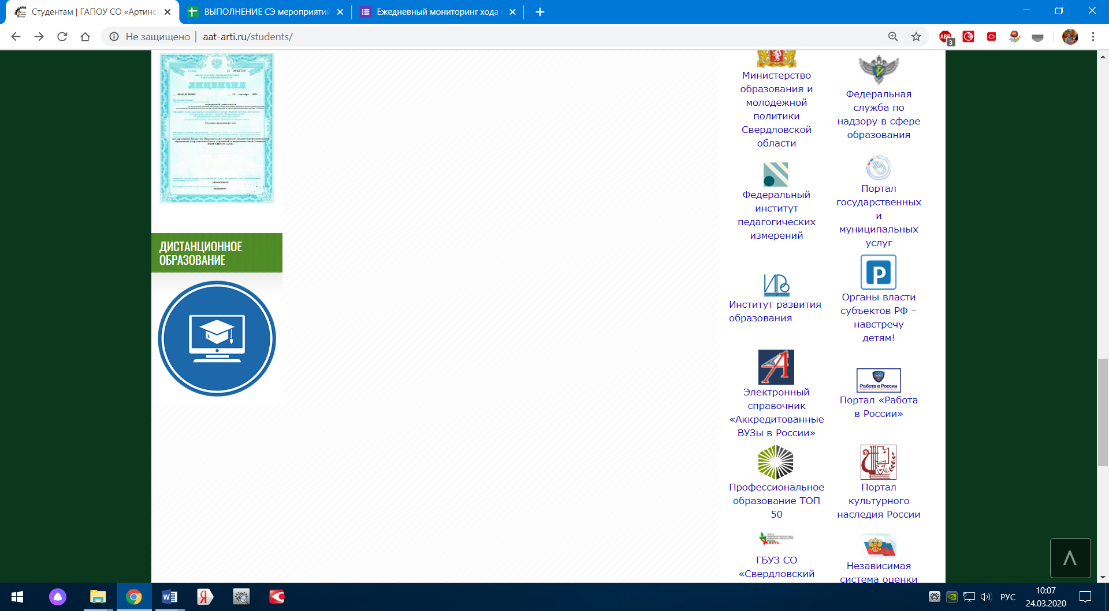 Задания:Тема 2.4. Н.С. Лесков. (Познакомиться с информационным ресурсом)Н.С. Лесков жизнь и творчество (изучить информационный ресурс)Тест по биографии Н.С. Лескова. (на оценку)Прочитать повесть Н.С. Лескова «Очарованный странник»Задание 12. По повести Н.С. Лескова «Очарованный странник»(на оценку)Тема 2.5. М.Е. Салтыков-Щедрин (Познакомиться с информационным ресурсом)М. Е. Салтыков-Щедрин жизнь и творчество (изучить информационный ресурс)Задание 20. Жизнь и творчество М. Е. Салтыкова-Щедрина (на оценку)Задание 21 Словарь терминов (на оценку)Уважаемые студенты! Внимательно читайте задания и отвечайте на поставленные вопросы прямо в СДО. Тесты онлайн, задания  - набираете текст самостоятельно, не копировать!!!За выполнение заданий на четверг  19. 11.2020 вы должны получить 4 оценки, если до конца недели не будут выполнены все задания, в журнал будут выставлены неудовлетворительные оценки. 